Woodland Art Handout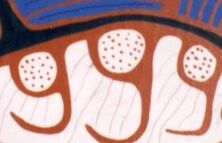 Lines of Power Lines radiating from the heads and bodies of both animals and people Variation in length and intensity indicate the quality of powerBoth transmit and receive information 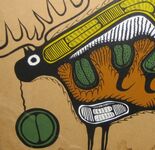 Lines of Communication   Flowing lines indicate relationships which reflect the artist’s understanding of the nature of interdependence between two beings. Lines of Prophecy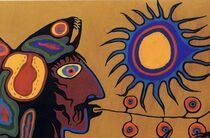 Powerful creatures may have ivy-like-vines spewing from their mouths, this indicates prophecy.Seen with most shamanic imagery Lines of Movement 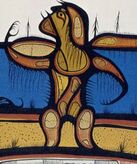 Very short lines are indication of movement These lines are particularly powerful surrounding Shaking Tent imagery.Also, when clustered near an organ like the heart (picture example), this could indicate an active attempt of communication with the viewer.  The Divided Circle 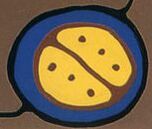 A representation of dualityWhen connected with Lines of Communication it represents the duality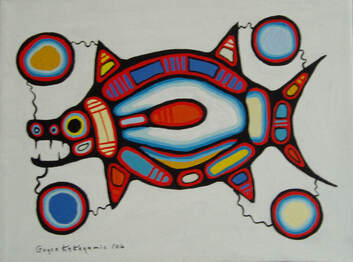  of connection between worlds. X-Ray Decorationrepresentation of inner spiritual life. Colour Prehistoric artist used ochre paints (ruddy reddish-brown)Norval Morrisseau used unmixed paints, colours that he said represented in inner reality of the inner beings.